   المملكة العربية السعودية                                                                                اليوم : ............................           وزارة التعليم                                                                                      التاريخ :    /    / 1444 هـ  إدارة تعليم                                                                                                   الزمن :   ساعة         ثانوية                                                                                                   الصف :  الأول ثانو ي                اختبار مادة  اللغة العربية 1 ـ2 )انتساب(  الفصل الدرا يس الثا ين ) الدور الأول ( لعام  1444 هـ  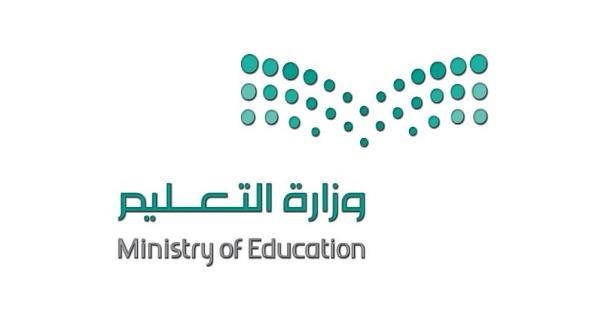 ـــــــــــــــــــــــــــــــــــــــــــــــــــــــــــــــــــــــــــــــــــــــــــــــــــــــــــــــــــــــــــــ ـــــــــــــــــــــــــــــــــــــــــــــــــــــــــ  	 عدد الأسئلة	3                  :   عدد الأوراق: 1                 عدد الصفحات:   	      ملاحظة: 1-  تأكدي من كتابة الاسم الرباعي و رقم الجلوس.  	       2- تأكدي من عدد أوراق الاختبار..         معلمة المادة :                                          الختم  :                                                      مديرة المدرسة  : 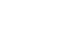 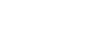 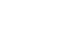 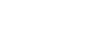 السؤال الأول :  اختاري الإجابة الصحيحة فيما يأتي:   تابعي باقي الأسئلة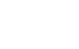 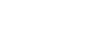 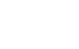 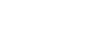 السؤال الثاني :  اختاري  كلمة )صواب( أمام العبارة الصحيحة وكلمة )خطأ( أمام العبارة الخاطئة فيما يأتي :    تابعي باقي الأسئلةالسؤال الثالث:   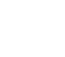 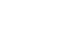 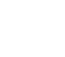 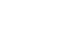 صوبي الأخطاء النحوية والإملائية فيما بين القوسين  في الأمثلة الآتية:   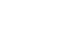 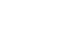 اكتبي أرقامًا توضح ترتيب  خطوات كتابة المذكرات الأدبية فيما يأتي :                       ابدأ سرد الأحداث وتصوير المواقف مصورًا عواطفك وانفعالاتك.  رتب الأحداث المهمة باعتبار الزمن أو العاطفة أو التأثير. استبعد الأحداث غير المهم ة تذكر كل الأحداث والتفاصيل التي حدثت في تلك المدة ، وقم بتدوينها.   حدد المدة الزمنية التي ستتحدث عنها المذكرة  ج ــ اختاري الشخصيات و الأحداث المناسبة لك ل  من القصة والمذكرات الأدبية كما في الجدول التالي  :    . ............................................................................................ ................................اسم الطالبة   . ........................................................................................................................رقم الجلوس التوقي ع اسم المدققة التوقي ع اسم المراجع ة التوقي ع اسم المصحح ة الدرج ة رقم السؤال التوقي ع اسم المدققة التوقي ع اسم المراجع ة التوقي ع اسم المصحح ة رقم السؤال كتاب ة رقما  الأول الثا ين  الثالث المجمو ع كتاب ة المجمو عرقمً ا المجمو ع كتاب ة  40المجمو عرقمً ا 1. طلب العلم فريضة على كل مسلم ومسلمة. الاسم المجرور بالإضافة  في العبارة السابقة : 1. طلب العلم فريضة على كل مسلم ومسلمة. الاسم المجرور بالإضافة  في العبارة السابقة : 1. طلب العلم فريضة على كل مسلم ومسلمة. الاسم المجرور بالإضافة  في العبارة السابقة : 1. طلب العلم فريضة على كل مسلم ومسلمة. الاسم المجرور بالإضافة  في العبارة السابقة : )د( مسلمة  )ج( مسلم  )ب( فريضة  )أ( العلم  2. وصلت إلى المدرسة متأخرًا الضبط الصحيح للاسم المجرور  ) المدرسة (:  2. وصلت إلى المدرسة متأخرًا الضبط الصحيح للاسم المجرور  ) المدرسة (:  2. وصلت إلى المدرسة متأخرًا الضبط الصحيح للاسم المجرور  ) المدرسة (:  2. وصلت إلى المدرسة متأخرًا الضبط الصحيح للاسم المجرور  ) المدرسة (:  ) د( المدرس ة  )ج( المدرسة   )ب( المدرسة   )أ( المدرس ة  3. الاسم الممنوع من الصرف بسبب : علم مختوم بألف ونون زائدتين هو  : 3. الاسم الممنوع من الصرف بسبب : علم مختوم بألف ونون زائدتين هو  : 3. الاسم الممنوع من الصرف بسبب : علم مختوم بألف ونون زائدتين هو  : 3. الاسم الممنوع من الصرف بسبب : علم مختوم بألف ونون زائدتين هو  : )أ(  عثمان  	 )ب( مساجد  	 )ج( سعاد  	 )د( معا ذ )أ(  عثمان  	 )ب( مساجد  	 )ج( سعاد  	 )د( معا ذ )أ(  عثمان  	 )ب( مساجد  	 )ج( سعاد  	 )د( معا ذ )أ(  عثمان  	 )ب( مساجد  	 )ج( سعاد  	 )د( معا ذ 4. سلمت على..........................    ) أكملي الفراغ بالكلمة الصحيحة نحوياً ( 4. سلمت على..........................    ) أكملي الفراغ بالكلمة الصحيحة نحوياً ( 4. سلمت على..........................    ) أكملي الفراغ بالكلمة الصحيحة نحوياً ( 4. سلمت على..........................    ) أكملي الفراغ بالكلمة الصحيحة نحوياً ( )د( أبا )ج( أباك  )ب( أبو ك )أ(  أبي ك 5. نزلنا في صحراء واسعة ـ  إعراب كلمة ) صحراء ( في الجملة السابقة:   5. نزلنا في صحراء واسعة ـ  إعراب كلمة ) صحراء ( في الجملة السابقة:   5. نزلنا في صحراء واسعة ـ  إعراب كلمة ) صحراء ( في الجملة السابقة:   5. نزلنا في صحراء واسعة ـ  إعراب كلمة ) صحراء ( في الجملة السابقة:   )د( مفعول به منصوب وعلامة نصبه الفتحة الظاهرة على آخر ه )ج(مضاف إليه مجرور وعلامة جره الكسرة الظاهرة تحت آخر ه )ب( اسم مجرور وعلامة جره الكسرة الظاهرة تحت آخره )أ( اسم مجرور وعلامة جره الفتحة الظاهرة على آخر ه 6. أيُّ الجمل الآتية تشتمل على مفعول به.  6. أيُّ الجمل الآتية تشتمل على مفعول به.  6. أيُّ الجمل الآتية تشتمل على مفعول به.  6. أيُّ الجمل الآتية تشتمل على مفعول به.  )أ( أقمنا في المدينة ليلة  )ج(  نجحت نجاحي ن  )ب(   اشتريت جرامًا ذهبً ا )أ( شرب محمد الحليب 7. شرحت المسألة شرحًا  . مانوع المفعول المطلق ) شرحًا ( في الجملة السابقة ؟  7. شرحت المسألة شرحًا  . مانوع المفعول المطلق ) شرحًا ( في الجملة السابقة ؟  7. شرحت المسألة شرحًا  . مانوع المفعول المطلق ) شرحًا ( في الجملة السابقة ؟  7. شرحت المسألة شرحًا  . مانوع المفعول المطلق ) شرحًا ( في الجملة السابقة ؟  )د(  مبين للجملة  )ج( مبين للعدد  )ب( مبين للنوع  )أ( مؤكد للفعل  8.  )أتصدق طلباً للأجر( نوع المتمم ) طلبً ا  ( في الجملة السابقة : 8.  )أتصدق طلباً للأجر( نوع المتمم ) طلبً ا  ( في الجملة السابقة : 8.  )أتصدق طلباً للأجر( نوع المتمم ) طلبً ا  ( في الجملة السابقة : 8.  )أتصدق طلباً للأجر( نوع المتمم ) طلبً ا  ( في الجملة السابقة : )د( حال  )ج( مفعول به  )ب( مفعول مطلق  )أ( مفعول لأجله  9. وقف الحاضرون متفرجين.  ما علامة نصب الحال  ) متفرجين ( في العبارة السابقة ؟ 9. وقف الحاضرون متفرجين.  ما علامة نصب الحال  ) متفرجين ( في العبارة السابقة ؟ 9. وقف الحاضرون متفرجين.  ما علامة نصب الحال  ) متفرجين ( في العبارة السابقة ؟ 9. وقف الحاضرون متفرجين.  ما علامة نصب الحال  ) متفرجين ( في العبارة السابقة ؟ )د( النو ن )ج(  الوا و )ب ( الألف  )أ(  الياء  10.  من حروف الجر: 10.  من حروف الجر: 10.  من حروف الجر: 10.  من حروف الجر: )د( قد ، السين ، سوف. )ج( الفاء ، ثم ، الواو.  )ب( حتى، كأن ،إ ن )أ( في ،الباء، من 11. اكتبْ الدرس، ثم احفظْ المعلومة في رأسك.  سبب وصل الهمزتين في ) اكتب، واحفظ (؛ لأنهما : 11. اكتبْ الدرس، ثم احفظْ المعلومة في رأسك.  سبب وصل الهمزتين في ) اكتب، واحفظ (؛ لأنهما : 11. اكتبْ الدرس، ثم احفظْ المعلومة في رأسك.  سبب وصل الهمزتين في ) اكتب، واحفظ (؛ لأنهما : 11. اكتبْ الدرس، ثم احفظْ المعلومة في رأسك.  سبب وصل الهمزتين في ) اكتب، واحفظ (؛ لأنهما : )د( مصدر العفل الثلاثي )ج(  مضارع الفعل الثلاث ي )ب( أمر الفعل  ثلاث ي )أ( ماضي الفعل  الثلاث ي 12. ) ............... محمد ؟ ( الكلمة المناسبة للفراغ هي  : 12. ) ............... محمد ؟ ( الكلمة المناسبة للفراغ هي  : 12. ) ............... محمد ؟ ( الكلمة المناسبة للفراغ هي  : 12. ) ............... محمد ؟ ( الكلمة المناسبة للفراغ هي  : )د( أاسمك  )ج( آسمك  )ب( أسمك  )أ( اسمك  13. ) تحمل الموظف ............... كبيرًا ( الكلمة المناسبة للفراغ هي  : 13. ) تحمل الموظف ............... كبيرًا ( الكلمة المناسبة للفراغ هي  : 13. ) تحمل الموظف ............... كبيرًا ( الكلمة المناسبة للفراغ هي  : 13. ) تحمل الموظف ............... كبيرًا ( الكلمة المناسبة للفراغ هي  : )د( عبءً  )ج( عبئاً  )ب( عباءً ا )أ(  عبءًا 14. ) شاطِئ ، مبادِئ ، مساوِئ (  كتبت الهمزة على الياء في الكلمات السابقة؛ لأن ماقبلها : 14. ) شاطِئ ، مبادِئ ، مساوِئ (  كتبت الهمزة على الياء في الكلمات السابقة؛ لأن ماقبلها : 14. ) شاطِئ ، مبادِئ ، مساوِئ (  كتبت الهمزة على الياء في الكلمات السابقة؛ لأن ماقبلها : 14. ) شاطِئ ، مبادِئ ، مساوِئ (  كتبت الهمزة على الياء في الكلمات السابقة؛ لأن ماقبلها : )د( ساكن  )ج( مكسو ر )ب( مضموم  )أ(  مفتو ح 15. هي سجل لأهم الأحداث والمشاهدات التي عايشها الكاتب نفسه معتمدًا على السرد التاريخي لها. 15. هي سجل لأهم الأحداث والمشاهدات التي عايشها الكاتب نفسه معتمدًا على السرد التاريخي لها. 15. هي سجل لأهم الأحداث والمشاهدات التي عايشها الكاتب نفسه معتمدًا على السرد التاريخي لها. 15. هي سجل لأهم الأحداث والمشاهدات التي عايشها الكاتب نفسه معتمدًا على السرد التاريخي لها. )د( المذكرات الأدبي ة )ج(  الرواية    )ب(  القصة )أ(  المسرحي ة 16. من الصفات والألفاظ التي تقال في وصف الشكل والهيأة  : 16. من الصفات والألفاظ التي تقال في وصف الشكل والهيأة  : 16. من الصفات والألفاظ التي تقال في وصف الشكل والهيأة  : 16. من الصفات والألفاظ التي تقال في وصف الشكل والهيأة  : )د(  قصير القامة  )ج( مرهف الحس  )ب( بخيل  )أ( كريم   17. عندما يصف الكاتب خفايا الموصوف مثل : عواطفه ، يسمى وصفه :  17. عندما يصف الكاتب خفايا الموصوف مثل : عواطفه ، يسمى وصفه :  17. عندما يصف الكاتب خفايا الموصوف مثل : عواطفه ، يسمى وصفه :  17. عندما يصف الكاتب خفايا الموصوف مثل : عواطفه ، يسمى وصفه :  )د( وجداني  )ج( حسي  )ب(  علمي  )أ(   خارجي  18. وصف يجيب عن الأسئلة : متى ــ أين ــ من ـــ ماذا ــ كيف ؟ من خطوات وصف  : 18. وصف يجيب عن الأسئلة : متى ــ أين ــ من ـــ ماذا ــ كيف ؟ من خطوات وصف  : 18. وصف يجيب عن الأسئلة : متى ــ أين ــ من ـــ ماذا ــ كيف ؟ من خطوات وصف  : 18. وصف يجيب عن الأسئلة : متى ــ أين ــ من ـــ ماذا ــ كيف ؟ من خطوات وصف  : )د( حادثة  )ج( شخصيا ت )ب(  مشهد  )أ( مكان  خط أ صوا ب 1. جميع المفاعيل وأشباه المفاعيل مجرورة.  خط أ صوا ب 2. همزة القطع تنطق في أول الكلام ولا تنطق في وسطه.  خط أ صوا ب 3. بعلبك.  سبب المنع من الصرف لأنها كلمة مركبة تركيب إضافي . خط أ صوا ب 4. يرجع خالد " مساءًا  " إلى بيته . الجملة السابقة صحيحة إملائ يًا.   خط أ صوا ب 5. التمييز اسم نكرة يقع بعد اسم مبهم  .  خط أ صوا ب 6. تؤثر حركة الهمزة المتوسطة وحركة الحرف الذي قبلها في صورتها الكتابية.  خط أ صوا ب 7.  )  صام محمد رمضان ( المفعول فيه في الجملة السابقة  هو : رمضان   خط أ صوا ب 8.  حصلت على مكافآت  .  الجملة السابقة صحيحة إملائيًا .   خط أ صوا ب 9. ) شأ ن (  كتبت الهمزة على الألف في الكلمة السابقة؛ لأنها:  ساكنة وما قبلها مفتوح.  خط أ صوا ب 10. الكتابة الوصفية هي الأساس الذي يقوم عليه فن القصة.   خط أ صوا ب 11.	 من الأشخاص الذين نعتقد بأنهم في حاجة إلى كتابة مذكراتهم : السياسيون والأدبا ء خط أ صوا ب 12.  من طرق الوصف الابتداء بوصف الجزء الأكثر إثارة ثم ما حوله حتى يكتمل الوصف تصويبها الأخطاء الإملائي ة تصويبها الأخطاء النحوية  . .............................لا ) تأجل(  عمل اليوم إلى الغ د  . ............................ ) معلمان (  الصف مجتهدان  	 . .............................	 لقب عثمان) ابن (عفان بذي النورين  . .............................أعجبني نشاط ) المدربان (  . .............................)اكرمك (  الله!    . .............................اشتريت صاعًا ) قم ح ( الأحداث الشخصيات  ∕ مبتكرة ومعدلة من الواقع . ∕ واقعية تعتمد على السرد التاريخي .  ∕ خيالية أو مطورة من الواقع ∕ عاشها الكاتب نفسه  القصة ∕ مبتكرة ومعدلة من الواقع . ∕ واقعية تعتمد على السرد التاريخي .  ∕ خيالية أو مطورة من الواقع ∕ عاشها الكاتب نفسه  المذكرات الأدبي ة 